Nazwa gminy: Ustronie Morskie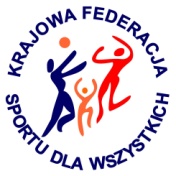 VII EUROPEJSKI TYDZIEŃ SPORTU dla WSZYSTKICHXXI SPORTOWY TURNIEJ MIAST i GMIN26 maja – 1 czerwca 2015 r.KALENDARZ PLANOWANYCH IMPREZ TURNIEJOWYCH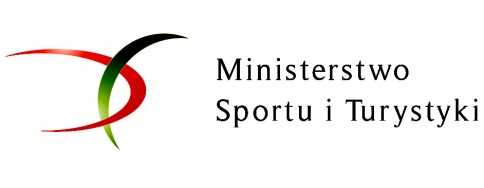 Data
imprezyNazwa imprezyOrganizator imprezy
(telefon kontaktowy do organizatora)Miejsce przeprowadzenia imprezyGodzina26.05.2015 
Sztafety wahadłowe dla uczniów 
kl. I SPZS Ustronie Morskie/UKS „Sokół” Ustronie Morskie; (693-284-958 p. Krzysztof Grzywnowicz)Sala  gimnastyczna Zespołu Szkół w Ustroniu Morskim9.0026.05.2015„Sprawność ratownicza”GOSIR w Ustroniu Morskim,  p. Marek Jankowiak 504062897Kryta pływalnia w CSR „HELIOS” w Ustroniu Morskim ul. Polna 309:00-15:0026.05.2015„Sprawność pływacka”GOSIR w Ustroniu Morskim,  p. Marek Jankowiak 504062897Kryta pływalnia w CSR „HELIOS” w Ustroniu Morskim ul. Polna 315:00-21:0026.05.2015„Gimnastyka w wodzie”GOSIR w Ustroniu Morskim,  p. Marek Jankowiak 504062897Kryta pływalnia w CSR „HELIOS” w Ustroniu Morskim ul. Polna 315:30-16:0026.05.2015„II edycja bowlingowego turnieju CSR Helios”GOSIR w Ustroniu Morskim,  p. Marek Jankowiak 504062897Kryta pływalnia w CSR „HELIOS” w Ustroniu Morskim ul. Polna 313:00-18:0026.05.2015„Aquaaerobik”GOSIR w Ustroniu Morskim,  p. Marek Jankowiak 504062897Kryta pływalnia w CSR „HELIOS” w Ustroniu Morskim ul. Polna 319:00-20:0026.05.2015„Turniej tenisa stołowego „MELMAK”GOSIR w Ustroniu Morskim, p. Maria Szostak tel. 601312941 Świetlica „MELMAK” w Rusowie14:00-21:0026.05.2015„Nordic walking” GOSIR w Ustroniu Morskim, p. Wioleta Tomoń tel. 503495468  tel. 601312941Siłownia  ul. Osiedlowa 2B w Ustroniu Morskim16:30-17:3026.05.2015„Test sprawności i siły’ GOSIR w Ustroniu Morskim, p. Wioleta Tomoń tel. 503495468  tel. 601312941Siłownia  ul. Osiedlowa 2B w Ustroniu Morskim17:30-19:0027.05.2015 
Międzyklasowy Turniej gry w „Dwa ognie” dla kl. II – III SPZS Ustronie Morskie/UKS „Sokół” Ustronie Morskie (662-292-069 p. Karolina Dmowska)Sala gimnastyczna Zespołu Szkół 
w Ustroniu Morskim9.4527.05.2015 Trójbój lekkoatletyczny dla uczniów szkoły podstawowejZS Ustronie Morskie/UKS „Sokół” Ustronie Morskie (501-846-130 p. Monika Regińska)Obiekty sportowe Zespołu Szkół 
w Ustroniu Morskim14.3027.05.2015„Sprawność ratownicza”GOSIR w Ustroniu Morskim,  p. Marek Jankowiak 504062897Kryta pływalnia w CSR „HELIOS” w Ustroniu Morskim ul. Polna 309:00-15:0027.05.2015„Sprawność pływacka”GOSIR w Ustroniu Morskim,  p. Marek Jankowiak 504062897Kryta pływalnia w CSR „HELIOS” w Ustroniu Morskim ul. Polna 315:00-21:0027.05.2015„II edycja bowlingowego turnieju CSR Helios”GOSIR w Ustroniu Morskim,  p. Marek Jankowiak 504062897Kryta pływalnia w CSR „HELIOS” w Ustroniu Morskim ul. Polna 313:00-18:0027.05.2015„Gimnastyka w wodzie”GOSIR w Ustroniu Morskim,  p. Marek Jankowiak 504062897Kryta pływalnia w CSR „HELIOS” w Ustroniu Morskim ul. Polna 315:30-16:0027.05.2015„Nordic walking” GOSIR w Ustroniu Morskim, p. Wioleta Tomoń tel. 503495468  tel. 601312941Siłownia  ul. Osiedlowa 2B w Ustroniu Morskim16:30-17:3027.05.2015„Test sprawności i siły’ GOSIR w Ustroniu Morskim, p. Wioleta Tomoń tel. 503495468  tel. 601312941Siłownia  ul. Osiedlowa 2B w Ustroniu Morskim17:30-19:0027.05.2015„Rozgrywki w bilard „MELMAK”GOSIR w Ustroniu Morskim, p. Maria Szostak tel. 601312941Świetlica „MELMAK” w Rusowie14:00-20:0028.05.2015 Rodzinne Sztafety Pływackie 
(w trzech kategoriach wiekowych: 
I – III SP, IV VI SP, I – III Gim.)ZS Ustronie Morskie/UKS „Sokół” Ustronie Morskie (501-846-130 p. Monika Regińska)GOSiR „Helios” w Ustroniu Morskim16.4528.05.2015„Sprawność ratownicza”GOSIR w Ustroniu Morskim,  p. Marek Jankowiak 504062897Kryta pływalnia w CSR „HELIOS” w Ustroniu Morskim ul. Polna 309:00-15:0028.05.2015„Sprawność pływacka”GOSIR w Ustroniu Morskim,  p. Marek Jankowiak 504062897Kryta pływalnia w CSR „HELIOS” w Ustroniu Morskim ul. Polna 315:00-21:0028.05.2015„II edycja bowlingowego turnieju CSR Helios”GOSIR w Ustroniu Morskim,  p. Marek Jankowiak 504062897Kryta pływalnia w CSR „HELIOS” w Ustroniu Morskim ul. Polna 313:00-18:0028.05.2015„Gimnastyka w wodzie”GOSIR w Ustroniu Morskim,  p. Marek Jankowiak 504062897Kryta pływalnia w CSR „HELIOS” w Ustroniu Morskim ul. Polna 315:30-16:0028.05.2015„Aquaaerobik”GOSIR w Ustroniu Morskim,  p. Marek Jankowiak 504062897Kryta pływalnia w CSR „HELIOS” w Ustroniu Morskim ul. Polna 319:00-20:0028.05.2015„Nordic walking” GOSIR w Ustroniu Morskim, p. Wioleta Tomoń tel. 503495468  tel. 601312941Siłownia  ul. Osiedlowa 2B w Ustroniu Morskim16:30-17:3028.05.2015„Test sprawności i siły’ GOSIR w Ustroniu Morskim, p. Wioleta Tomoń tel. 503495468  tel. 601312941Siłownia  ul. Osiedlowa 2B w Ustroniu Morskim17:30-19:0028.05.2015„Konkurs skoków na POGO”, „Turniej grupowy w piłkarzyki” GOSIR w Ustroniu Morskim, p. Maria Szostak tel. 601312941 Świetlica „MELMAK” w Rusowie14:00-20:0029.05.2015 Test Coopera dla uczniów kl. IV – VI, I – III Gim. i mieszkańców gminyZS Ustronie Morskie/UKS „Sokół” Ustronie Morskie (606-280-113 
p. Mariusz Makowski)Stadion piłkarski w Ustroniu Morskim13.0029.05.2015 
Rajd rowerowy do GąsekZS Ustronie Morskie/UKS „Sokół” Ustronie Morskie (606-280-113 p. Mariusz Makowski)Zbiórka: plac przy Zespole Szkół w Ustroniu Morskim14.0029.05.2015„Gimnastyka w wodzie”GOSIR w Ustroniu Morskim,  p. Marek Jankowiak 504062897Kryta pływalnia w CSR „HELIOS” w Ustroniu Morskim ul. Polna 315:30-16:0029.05.2015„II edycja bowlingowego turnieju CSR Helios”GOSIR w Ustroniu Morskim,  p. Marek Jankowiak 504062897Kryta pływalnia w CSR „HELIOS” w Ustroniu Morskim ul. Polna 313:00-18:0029.05.2015„Nordic walking” GOSIR w Ustroniu Morskim, p. Wioleta Tomoń tel. 503495468  tel. 601312941Siłownia  ul. Osiedlowa 2B w Ustroniu Morskim16:30-17:3029.05.2015„Test sprawności i siły’ GOSIR w Ustroniu Morskim, p. Wioleta Tomoń tel. 503495468  tel. 601312941Siłownia  ul. Osiedlowa 2B w Ustroniu Morskim17:30-19:0029.05.2015„Konkursy sportowe”GOSIR w Ustroniu Morskim, p. Maria Szostak tel. 601312941Sala gimnastyczna w Rusowie 30a.16:00-21:0030.05.2015Turniej Golfowy w ALTE FARMGOSIR w Ustroniu Morskim, p. Maria Szostak tel. 601312941ALTE FARM Rusowo 57od 11:0031.05.2015„III Zawody pływackie z okazji dnia dziecka”GOSIR w Ustroniu Morskim, p. Karol Torcz tel. 694161255Kryta pływalnia w CSR „HELIOS” w Ustroniu Morskim ul. Polna 310:00-12:0031.05.2015Turniej strzelecki z okazji „DNIA DZIECKA”LOK Zarząd Gminny p. Stefan Dymański tel. 504025267Strzelnica OWR Klimczok ul. Okrzei 113.00 – 15.0001.06.2015 
Finał Szkolnej Ligii Siatkówki GimnazjalistówZS Ustronie Morskie/UKS „Sokół” Ustronie Morskie (693-284-958 p. Krzysztof Grzywnowicz)Sala  gimnastyczna Zespołu Szkół w Ustroniu Morskim8.0001.06.2015„Sprawność ratownicza”GOSIR w Ustroniu Morskim,  p. Marek Jankowiak 504062897Kryta pływalnia w CSR „HELIOS” w Ustroniu Morskim ul. Polna 309:00-15:0001.06.2015 
Trójbój lekkoatletyczny dla uczniów gimnazjumZS Ustronie Morskie/UKS „Sokół” Ustronie Morskie (693-284-958 p. Krzysztof Grzywnowicz)Obiekty sportowe Zespołu Szkół w Ustroniu Morskim10.0001.06.2015 
Turnieje mini piłki siatkowej dla uczniów kl. III – VI szkoły podstawowejZS Ustronie Morskie/UKS „Sokół” Ustronie Morskie (606-280-113 p. Mariusz Makowski)Sala  gimnastyczna Zespołu Szkół w Ustroniu Morskim10.0001.06.2015Turniej piłki nożnej klas I-IIINKS ASTRA Ustronie Morskie/Łukasz Wiśniewski tel. 695537164Kompleks boisk sportowych ORLIK ul. Woj. Polskiego 815.00-17.0001.06.2015„Sprawność pływacka”GOSIR w Ustroniu Morskim,  p. Marek Jankowiak 504062897Kryta pływalnia w CSR „HELIOS” w Ustroniu Morskim ul. Polna 315:00-21:0001.06.2015„Gimnastyka w wodzie”GOSIR w Ustroniu Morskim,  p. Marek Jankowiak 504062897Kryta pływalnia w CSR „HELIOS” w Ustroniu Morskim ul. Polna 315:30-16:0001.06.2015 
Rodzinny Turniej BadmintonaZS Ustronie Morskie/UKS „Sokół” Ustronie Morskie (662-292-069 p. Karolina Dmowska)Sala  gimnastyczna Zespołu Szkół w Ustroniu Morskim15.3001.06.2015„Nordic walking” GOSIR w Ustroniu Morskim, p. Wioleta Tomoń tel. 503495468  tel. 601312941Siłownia  ul. Osiedlowa 2B w Ustroniu Morskim16:30-17:3001.06.2015„Test sprawności i siły’ GOSIR w Ustroniu Morskim, p. Wioleta Tomoń tel. 503495468  tel. 601312941Siłownia  ul. Osiedlowa 2B w Ustroniu Morskim17:30-19:0001.06.2015 „Dzień dziecka na sportowo”GOSIR w Ustroniu Morskim, p. Maria Szostak tel. 601312941Sala gimnastyczna w Rusowie 30a., boisko sportowe.16:00-21:0001.06.2015„Dzień Dziecka” w Gminnym Ośrodku Kultury GOK Ustronie Morskie, Kamil Lepa tel. 94 35 15 803GOK Ustronie Morskie ul. Nadbrzeżna 20 w Ustroniu Morskim 9.00 – 15.0001.06.2015„Dzień Dziecka” w sołectwie Kukinia Rada sołecka/Sołtys Justyna Pryłowska tel. 512954 470Plac przed remizą strażacką w Kukini 14.00-17.00